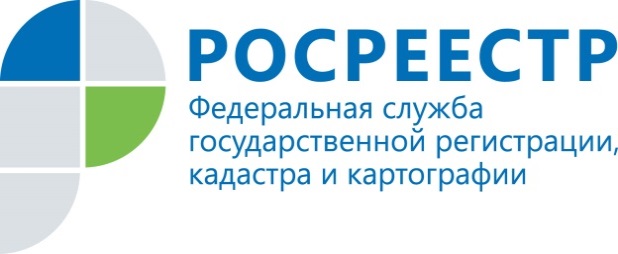 ПРЕСС-РЕЛИЗПомощник руководителя Управления Росреестра      	по Приморскому краю по СМИ  А. Э. Разуваева+7 (423) 241-30-58моб. 8 914 349 45 85
25press_rosreestr@mail.ruhttps://rosreestr.ru/  690091, Владивосток, ул. Посьетская, д. 48МФЦ выдаст документыВладивосток, 15.04.2020 Управление Росреестра по Приморскому краю информирует, что в рамках взаимодействия с Центром предоставления государственных и муниципальных услуг «Мои документы», 18 апреля 2020 г. будет осуществляться выдача находящихся в МФЦ документов по государственной регистрации прав согласно предварительной записи.На выдачу документов можно записаться по телефону горячей линии: 8(423) 201 01 56.МФЦ убедительно просит заявителей, у которых документы не относятся к категории срочных либо результат по заявлению уже известен, оставаться дома и ожидать получения документов после открытия центров и офисов МФЦ. О РосреестреФедеральная служба государственной регистрации, кадастра и картографии (Росреестр) является федеральным органом исполнительной власти, осуществляющим функции по государственной регистрации прав на недвижимое имущество и сделок с ним, по оказанию государственных услуг в сфере ведения государственного кадастра недвижимости, проведению государственного кадастрового учета недвижимого имущества, землеустройства, государственного мониторинга земель, навигационного обеспечения транспортного комплекса, а также функции по государственной кадастровой оценке, федеральному государственному надзору в области геодезии и картографии, государственному земельному надзору, надзору за деятельностью саморегулируемых организаций оценщиков, контролю деятельности саморегулируемых организаций арбитражных управляющих. 